ENCUENTROS ASIMÉTRICOS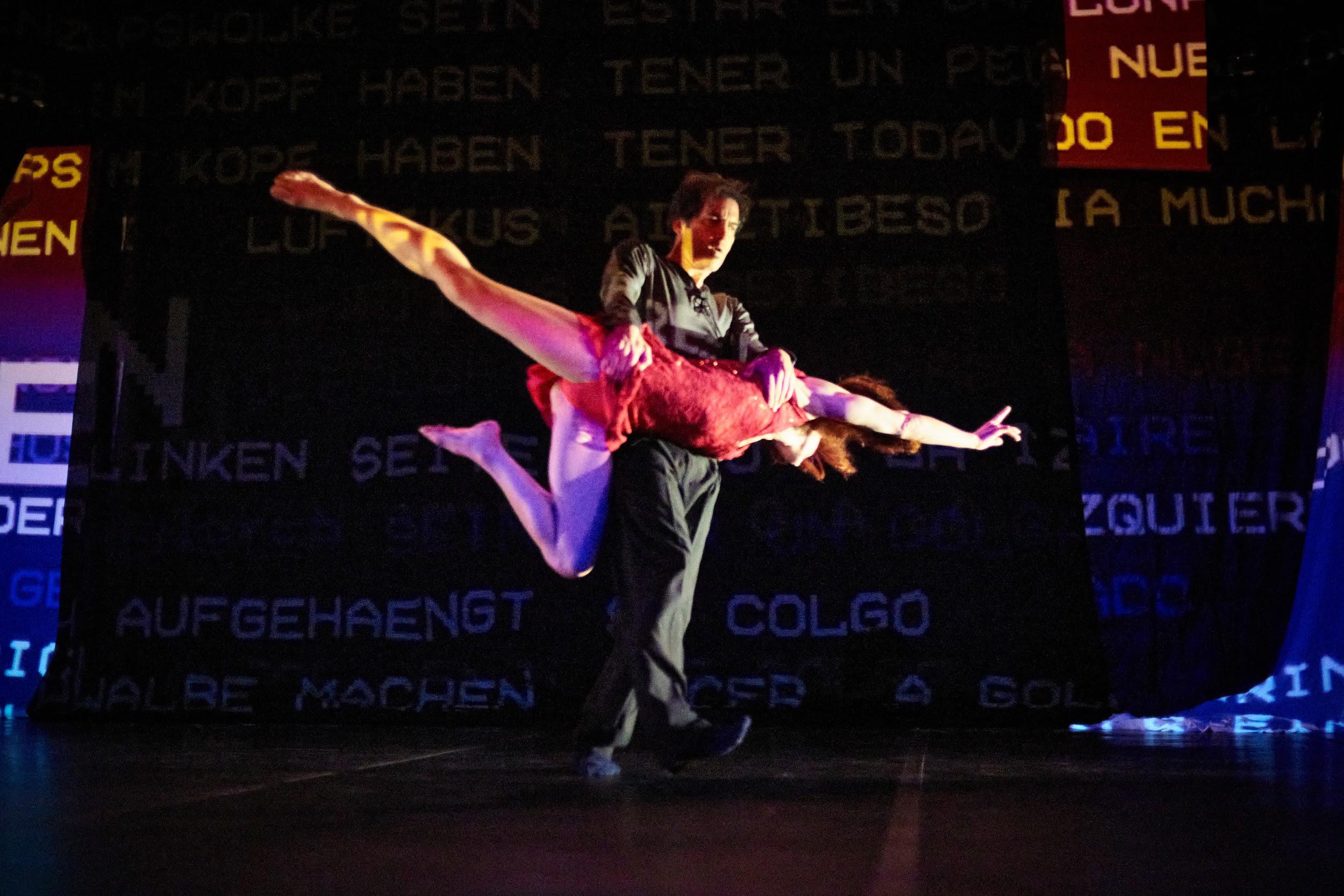 Foto © Tom Gonsior - Rodrigo Pardo & Rosalie WankaConcepto & Dirección artística: Rosalie Wanka  Funciones virtuales19,20,21 Marzo - 20h CEThttps://theater-hochx.de/asymmetrical-encounters.html 26 & 27 Marzowww.alternativateatral.com (América Latina)¿Qué interfaces hay entre el tango, aparentemente de género y la danza contemporánea, supuestamente neutral, en cuanto al género?En la producción ENCUENTROS ASIMÉTRICOS / ASYMMETRICAL ENCOUNTERS de Rosalie Wanka, el tango se convierte en una referencia de la tipificación del género y se busca, en su encuentro con la danza contemporánea, interpelar esas normatividades. ENCUENTROS ASIMÉTRICOS se basa en el proyecto de investigación previo ENTANGLEMENTS - Gender and Interculturality, llevado a cabo junto al coreógrafo argentino Rodrigo Pardo, para el cual Rosalie Wanka recibió en 2019 una beca de investigación del Departamento Cultural de Múnich. En 2020/21, Wanka desarrolla con esta obra los resultados de dicha investigación en escena, en colaboración con el elenco internacional - Rodrigo Pardo, Damian Cortes, Cecilia Loffredo - y la artista visual monaquense Manuela Hartel. En una sucesión de escenas oníricas cada intérprete traerá consigo sus propios espacios biográficos subjetivos. Los espectadores se verán transportados a mundos extraños pero conocidos. Se enfrentarán con abismos humanos, que serán sorteados con mucho humor en torno a la posibilidad o imposibilidad del entendimiento mutuo.Para ello se escenifican una serie de encuentros en los que chocan diferentes mundos. Constelaciones aparentemente absurdas cuestionan sutilmente identidades, prejuicios y la legitimidad de la propia cosmovisión.​Las proyecciones de Manuela Hartel reflejan a nivel visual los diferentes mundos de asociación en los que se mueve cada intérprete.El ímpetu de la danza de los intérpretes se nutre de los lenguajes de la danza contemporánea y del tango, abordando sus respectivas concepciones coprorales moldeadas culturalmente.​ELENCOConcepto I Dirección artística I Coreografía I Interpretación: Rosalie WankaCoreografia I Interpretación: Rodrigo PardoCooperación coreográfica I Interpretación: Cecilia Loffredo, Damian CortesDiseño de video I Escenografía: Manuela HartelArreglos I composición musical: Federico MansillaDiseño de luces: Hans R. WeißAsistencia I Vestuario: Fabián KippAsistencia de producción Y Prensa: Lara SchubertDocumentación I posproducción: Tom GonsiorECO DE PRENSA‘Sobre el descubrimiento de un mundo salvaje y amoroso’Süddeutsche Zeitung / Rita Argauerhttps://www.sueddeutsche.de/muenchen/muenchen-tanz-tanzteater-tango-cecilia-loffredo-rosalie-wanka-1.5210278?reduced=true '...un evento llevadero, que concibe el cuerpo como un archivo en movimiento y el bailar como propuesta de comunicación.'Münchner Feuilleton / Sabine Leuchtwww.muenchner-feuilleton.de (Nr 105 / Marzo 2021)Este proyecto se pudo realizar gracias al apoyo delMinisterio de cultura de la ciudad de Munich/AlemaniaEn colaboración conTheater Hoch X München (DE), Tanztendenz München (DE), Redsapata Linz (AT), KLAP Maison de la danse Marseille (FR). Cecilia Loffredo fue Artist in Residence de la Villa Waldberta (DE)Más informaciónwww.rosaliewanka.com / mail@rosaliewanka.com / Tel.: 049 157 56743661 (Whatsapp)